Теплообменник водоводяной подогреватель (водяной)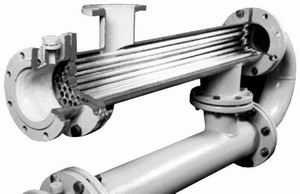 Декларация о соответствии теплообменника водоводяного:РОСС RU.МГ01.В00015
ГОСТ 27590-88
ТУ 4933-002-57728543-2006     Исполнение трубной системы нержавеющая стальлатуньНазначениеВодоводяной теплообменник предназначен для нагрева воды в системах отопления.Область применениясистемы отопления и горячего водоснабжения коммунально-бытовых, общественных, производственных и других зданийХарактеристикидиаметр корпуса секций: 57 -  530 ммдлина секций:  2000мм и 4000мммаксимальное рабочее давление: 1МП(10 кгс/см2)максимальная температура теплоносителя: 150 ?Ссредний срок службы: 25 летВодоводяной подогреватель - именно так называют водяные теплообменники, которые в своей конструкции используют в качестве теплоносителя обычную воду. Водоводяной подогреватель - прибор, который зачастую устанавливается в определенных тепловых пунктах и служит для нагрева воды, которая впоследствии будет передаваться в системы отопления и водоснабжения.
Тепообменник водяной, как еще именуют подогреватель данного типа, чаще всего встречается кожухоотрубной - именно возможность его установки в практически любых условиях для функционирования сделали прибор столь популярным. В эксплуатационных системах также может встречаться теплообменник пластинчатого типа.
Теплообменник водоводяной собирается достаточно просто: для этого используются сравнительно небольшие секции, которые заканчиваются корпусами цилиндров. Внутри каждого из цилиндров имеется своя системы труб.
Сам корпус, из которого состоит теплообменник водяной изготавливается из стали бесшовным способом. А трубы внутри цилиндров изготавливаются из латуни, диаметр которых едва превышает 15мм. Именно эта система и составляет теплообменник, в котором происходит нагревание воды до необходимой температуры.
Если речь идет о нагреве водопроводной воды, подогреваемой для систем горячего водоснабжения, то умягчать ее не принято. Достаточно часто это приводит к тому, что водяной теплообменник скапливает внутри себя накипь. На самом деле это необходимо для того, чтобы накипь оседала именно в трубах самого прибора, чем где-нибудь в межтрубном пространстве - здесь ее намного легче обнаружить и при необходимости удалить. Помимо всего прочего, вода, которая находится в сети прибора зачастую имеет гораздо более высокую температуру - это приводит к достаточно сильному нагреванию стального корпуса и латунных трубок внутри него. Поскольку латунь имеет куда более высокий коэффициент удлинения при нагревании, то сам порядок движения воды внутри теплоносителя сдерживает температурные напряжения в подогревателе, а, значит, отпадает необходимость рассчитывать компенсацию температуры.
В системах отопления предполагается несколько больший расход сетевой воды. Именно по этой причине на корпусе прибора возникает необходимость в установке специализированного линзового компенсатора, который не допустит сильного напряжения внутри системы прибора.Основные технические данныеМодельДлинасекцииммДлинакорпусаммЧисло трубокштПоверхностьнагревасекцииМассакгРасходсетевойВоды т/часВВП ?120005740,38244,3ВВП ?240005740,75374,3ВВП ?320007670,66337,8ВВП ?440007671,32537,8ВВП ?5200089100,944011,0ВВП ?6400089101,886511,0ВВП ?72000114191,795821,0ВВП ?84000114193,589821,0ВВП ?92000168373,4911341,0ВВП ?104000168376,9819441,0ВВП ?112000219615,7617367,6ВВП ?1240002196111,5130267,6ВВП ?13200027310910,28262120,9ВВП ?14400027310920,56462120,9ВВП ?15200032515114,24338167,3ВВП ?16400032515120,49595167,3